Tabelas de ItensTabela 1 - VM – Máquinas Virtuais Padronizadas.(t1) Valor ANUAL em UST (c * 12): _________________________________ Tabela 2 - Espaço de armazenamento associado às máquinas virtuais(t2) Valor ANUAL em UST (e * 12): ____________________________________ Tabela 3 - Espaço de armazenamento para backup(t3) Valor ANUAL em UST (e * 12): ____________________________________Tabela 4 – Transferência de dados
(t4) Valor  ANUAL em UST (d * 12):________________________________________Tabela 5 – Conectividade – Link Dedicado(*)(*) Para efeito de cálculo da proposta global, será considerado o valor mensal da opção de link “2”, referente a 200 (duzentos) Mbps. Os demais valores servirão como referência para possíveis alterações solicitadas pela Etice. O valor mensal de cada opção deverá ser proporcionalmente menor que seu antecessor, com relação à largura de banda. Assim, dado um link de b1 Mbps com um valor mensal vl , então um link de b2 Mbps, onde b2 > b1, deverá custar mensalmente menos que (vl / b1 ).b2 . Por exemplo, para um link de 10 Mbps com um valor mensal vl,  um   link de 100   Mbps  deverá   custar  mensalmente  menos   que  (vl  / 10) .100.(t5) Valor ANUAL em UST (c * 12): _________________________Tabela 6 – IP Público(t6) Valor ANUAL em UST (d * 12) :__________________________________________Tabela 7 – Conectividade ao CDC – Serviço de Transporte de Dados (*)(t7) Valor ANUAL em UST (c * 12): _________________________________ Tabela 8 – Serviços executados mensalmente(*) O item 1 (Serviço de Terceiros) deverá ser parte integrante da proposta e não poderá ser alterado. (t8) Valor ANUAL em UST (d * 12) : ______________________________________Tabela 9 - Serviços Especializados em Nuvem executados por demanda(t9) Valor ANUAL em UST (igual a  “d” ) : _________________________________Tabela 10 – Serviços de suporte e disponibilização de comunicação para transporte de dadosOs serviços de suporte e disponibilização de comunicação para transporte de dados (itens 1.1 até 105.1) devem ser propostos com o valor em UST, sendo esse no mínimo o que está na coluna a.(t10) Valor ANUAL em UST (c * 12): _________________________________ Valor Global Anual da Proposta em UST (t1+t2+t3+t4+t5+t6+t7+t8+t9+t10): _________________________________________________Endereço web da lista de preços pública: ___________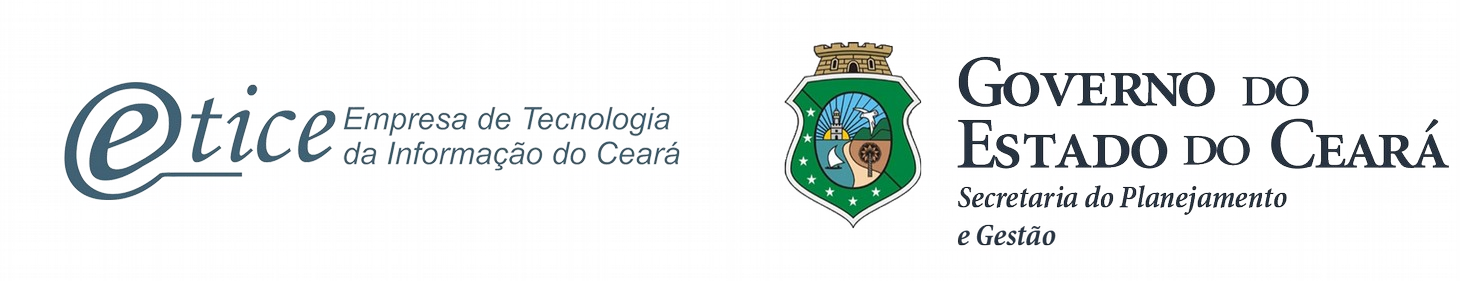 IdSistema OperacionalDistribuiçãovCPUMemória RAM (GB)Quantidade de VMsUnidade (*)Horas previstas de uso mensal(a)Valor Unitário(UST)(b)Valor Mensal (UST)(c=a*b)1LINUXRED HAT242VM/H7442LINUXRED HAT482VM/H7443LINUXRED HAT8162VM/H7444LINUXFREEWARE2150VM/H7445LINUXFREEWARE2210VM/H7446LINUXFREEWARE2410VM/H7447LINUXFREEWARE2610VM/H7448LINUXFREEWARE4150VM/H7449LINUXFREEWARE4410VM/H74410LINUXFREEWARE4610VM/H74411LINUXFREEWARE4810VM/H74412LINUXFREEWARE6410VM/H74413LINUXFREEWARE6610VM/H74414LINUXFREEWARE6810VM/H74415LINUXFREEWARE61010VM/H74416LINUXFREEWARE61210VM/H74417LINUXFREEWARE61410VM/H74418LINUXFREEWARE8410VM/H74419LINUXFREEWARE8810VM/H74420LINUXFREEWARE81010VM/H74421LINUXFREEWARE81210VM/H74422LINUXFREEWARE81610VM/H74423LINUXFREEWARE82410VM/H74424LINUXFREEWARE121010VM/H74425LINUXFREEWARE121410VM/H74426LINUXFREEWARE163210VM/H74427LINUXFREEWARE32321VM/H74428WINDOWS-225VM/H74429WINDOWS-245VM/H74430WINDOWS-385VM/H74431WINDOWS-445VM/H74432WINDOWS-485VM/H74433WINDOWS-665VM/H74434WINDOWS-845VM/H74435WINDOWS-885VM/H74436WINDOWS-8105VM/H74437WINDOWS-8165VM/H744IdItemUnidade Previsão mensal deprovisionamento(a)Horas previstas de provisionamentomensal (b)ValorUnitário  (UST)   (c)ValorMensal (UST)  (d=a*b*c)1Armazenamento –Magnético/Mecânico ou SSDGBprovisionado/Hora200.000744Soma (e)Soma (e)Soma (e)Soma (e)Soma (e)Soma (e)IdItemUnidade Previsão mensal deutilização(a)Horas previstas de utilizaçãomensal  (b)ValorUnitário  (UST)   (c)ValorMensal (UST)  (d=a*b*c)1Armazenamento –Magnético/Mecânico ou SSDGBUtilizado /Hora800.000744Soma (e)Soma (e)Soma (e)Soma (e)Soma (e)Soma (e)IdUnidade Total de transferência de dados prevista Mensal (GB)              (a)Valor Unitário         (UST)                         (b)Valor Mensal (UST)       (c=a*b)1GB transferidos de entrada para a nuvem da Credenciada80.000 GB2GB transferidos de saída da nuvem da Credenciada80.000 GBSoma (d)Soma (d)Soma (d)Soma (d)Opção de linkUnidadeLargura de BandaValor Unitário (UST)(a)Valor Mensal (UST)(b=a)1Mês de disponibilidade100Mbps2Mês de disponibilidade200Mbps(c)3Mês de disponibilidade500Mbps4Mês de disponibilidade 1000Mbps5Mês de disponibilidade 2000MbpsIdUnidadeTotal de endereços IP previstos               (a)Horas previstas de disponibilidade mensal                     (b)Valor Unitário (UST)(c)Valor Mensal (UST)(d=a*b*c)1 IP disponível / Hora40744IdLote / RegiãoLargura de BandaValor Mensal Unitário (UST)            aQuantidade prevista (UNID)     bValor Mensal Total (UST)             (c=a*b)IdLote / RegiãoLargura de BandaValor Mensal Unitário (UST)            aQuantidade prevista (UNID)     bValor Mensal Total (UST)             (c=a*b)111036212003130124140051505161600717008180091900101100911111001211200131130014114001511500161200017125001813000191350020140002115000222102023220024230825240026250142726002827002928003029003121004322110033212003421300352140036215003722000382250039230004023500412400042250004331028443200453301946340047350424836004937005038005139005231002753311005431200553130056314005731500583200059325006033000613350062340006335000644106065420066430226744006845083694600704700714800724900734100387441100754120076413007741400784150079420008042500814300082435008344000844500085510586520087530278854008955029905600915700925800935900945100495511009651200975130098514009951500100520011015250010253004103535001045400010555000Total de conexões PrevistasTotal de conexões PrevistasTotal de conexões PrevistasTotal de conexões Previstas543IdDescriçãoUnidadeQuantidade(a)Valor Unitário (UST)(b)Valor Mensal (UST)(c=a*b)1Serviços de Terceiros (Orquestração, Bilhetagem, Análise de Requisitos, Configurações e Arquitetura, Dimensionamento e Redimensionamento do Ambiente) (*)UST/Mês7501,000000750,000000Total (d)Total (d)Total (d)Total (d)IdDescriçãoUnidadeQuantidade(a)Valor Unitário (UST)(b)Valor  (UST)       (c=a*b)1Consultoria para implantação de Soluções na NuvemHora Técnica910Total (d)Total (d)Total (d)Total (d)Total (d)IdLote / RegiãoLargura de BandaValor Mensal Unitário (UST)            aQuantidade prevista (UNID)     bValor  Mensal Total (UST)             (c=a*b)IdLote / RegiãoLargura de BandaValor Mensal Unitário (UST)            aQuantidade prevista (UNID)     bValor  Mensal Total (UST)             (c=a*b)1.11100,8926107213632,133985962.11201,785221442003.11302,6778321641232,133985964.11403,570442885005.11504,46305360651227,61573396.11605,355664327007.11706,248275049008.11806,426797193009.11907,2301468420010.111008,033496491972,3014684211.111108,8368461400012.111209,6401957890013.1113010,4435454380014.1114011,2468950880015.1115012,0502447370016.1120016,0669929820017.1125020,0837412280018.1130024,1004894730019.1135028,1172377190020.1140029,9861414170021.1150037,4826767710022.12100,9623459342019,2469186823.12201,9246918680024.12302,887037801823,0963024125.12403,8493837350026.12504,8117296691467,3642153727.12605,7740756030028.12706,7364215370029.12806,9288907240030.12907,7950020640031.121008,661113404434,6444536232.121109,5272247450033.1212010,3933360850034.1213011,2594474260035.1214012,1255587660036.1215012,9916701070037.1220017,3222268090038.1225021,6527835110039.1230025,9833402130040.1235030,3138969160041.1240032,3302041160042.1250040,4127551450043.13101,1157634022831,2413752444.13201,9525859530045.13302,0920563781939,7490711846.13402,2315268030047.13502,2663944094295,1885651948.13602,7196732910049.13703,1729521730050.13803,2636079500051.13903,6715589430052.131004,07950993727110,146768353.131104,4867635780054.131204,8954119240055.131305,3033629180056.131405,7113139120057.131506,1192649050058.132008,1590198740059.1325010,1987748420060.1330012,2385298110061.1335014,2782847790062.1340015,2279946920063.1350019,0349933660064.14101,1018163596066,1089815465.14201,8131155280066.14301,9525859532242,9568909667.14402,0920563780068.14502,16597570383179,775983469.14602,5991708440070.14703,0320870440071.14803,1185587070072.14903,5083785460073.141003,89819838438148,131538674.141104,2873208700075.141204,6778380610076.141305,0676578990077.141405,4574777380078.141505,8472975760079.142007,7963967680080.142509,7454959600081.1430011,6945951520082.1435013,6436943450083.1440014,5509494600084.1450018,1886868250085.15101,04602818955,23014094586.15201,1157634020087.15301,1854986142732,0084625888.15401,2552338270089.15501,2705755742936,8466916390.15601,5244117470091.15701,7782479210092.15801,8284572740093.15902,0571887720094.151002,28592026949,14368107695.151102,5145122960096.151202,7431043230097.151302,9716963500098.151403,2002883760099.151503,42888040300100.152004,51186825514,511868255101.152505,63983531900102.153006,767802382427,07120953103.153507,89576944600104.154009,02373651000105.1550011,27967063700Total Total Total Total 543                            1.336,64829 